Event & Media DistributionStadium as “Place”Sports –  Sports –  Stadium –  Stadium –  Place =Sports are produced and consumed _________________________The Stadium, Arena, or Venue serves as both the __________________________ _________________________________The media also __________________ _________________________________News, TB, PPV, Radio, Internet,…Distribution of EventsAttendanceGate or Gate ReceiptFan Fun EventsAncillary EventsFan Involvement in EventsMany ways that fans shape and effect gamesDirecTV, Satellite, Pay-Per-ViewNew Stadia4 Years: 33 new venues = 24 plannedNew Venues incorporate _______________Increase _____________________________ Incorporate New Technology with 		“Old Style” AtmosphereStadia Funding80% of funding is ____________________Luxery BoxesAdd ______________________ to TeamIncreases ________________________Signing __________________________Increase _________________________Increase ________________________…Ticket DistributionTeam & Venue SalesSales:   “GATE”  Ticket BrokersSales Price +  Complaint:   Goal of StadiumCreate Value in  Attract  Make “Experience”  Define:  REVENUE STREAMMedia DistributionDelivering Sports Events with MEDIA 	 	--   		--   Other?Rights to DistributionNetworks  Buy “ Advertisers Buy  Sponsors pay  Media Revenue goes to  “REVENUE SHARING”“MEDIA RECEIPT”Reliance on Media MoneyBenefits of Media RightsGuaranteed  Specifically  Rating are  Slower in  ____________________ remains the most watched programmingCompanies can use sports to Create & Maintain their _____________________Cable & Satellite “ _____________” Cable & Satellite ServicesDirecTV,  PrimeStar, Dish Network,  Digital CableOffer  Provide Specialty Target Markets for ___________Provide ______________________________Summary of DistributionMoving Product from Producer to ConsumersMove through Distribution ChannelsOverseen by Channel Members“Middle-Man” – Wholesaler,Distributor,Retailer…Retailer Image – Important Development & UseStadium as Place For Distribution & Spt ConsumptionMedia Distribution / Broadcast of Events = DistributionNew Stadia & Media Rights = Big Money for Teams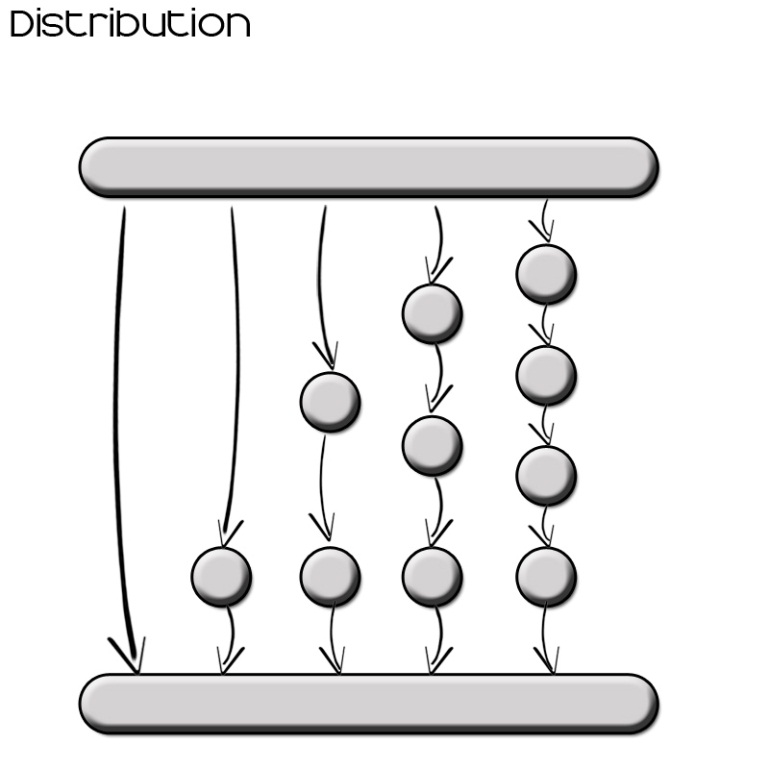 